磯子区連合町内会長会９月定例会日時　令和２年９月17日（木）10：00会場　区総合庁舎７階　７０１・７０２号会議室○ 会長あいさつ○ 区長あいさつ警察・消防の議題１　磯子警察署（１）令和２年８月末の犯罪発生状況について磯子区内の犯罪発生件数は348件で、前年と比べ２件の減少となっています。　　　　特殊詐欺の被害件数は、８月末までで47件で、前年に比べ４件の減少となっています。２　磯子消防署（１）火災・救急状況について８月末までの区内の火災発生件数は15件で、前年に比べ３件の減少となっています。市内では、442件の火災が発生しており、前年に比べ15件の減少となっています。救急出場件数は、区内6,059件で、前年に比べ252件の減少となっています。市内全体では、128,383件で、前年に比べ11,693件の減少となっています。市連の報告１　(仮称)横浜市空家等の適切な管理に関する条例案の骨子に係るパブリックコメントの実施について空家等の適切な管理を促進し､管理不全な空家等の防止･解消につなげることを目的とした(仮称)横浜市空家等の適切な管理に関する条例案について骨子をとりまとめましたので、市民意見募集（パブリックコメント）を行います。（１）意見募集期間令和２年10月１日（木）～10月30日（金）（２）意見募集リーフレットの配布場所市役所市民情報センター、各区役所広報相談係、建築局建築指導課等で配布するほか、市ホームページにも掲載します。（３）意見提出方法ハガキの郵送、FAX、電子メール又は建築局建築指導課に持参〇問合せ先【パブリックコメント、条例案の骨子について】建築局建築指導課　大橋・長谷川・新川・陣内電 話：６７１－４５３９　　FAX：６８１－２４３４メールアドレス：kc-anzen@city.yokohama.jp【総合的な空家等対策の推進について】建築局住宅政策課　小菅・澤田・小澤電 話：６７１－２９２２　　FAX：６４１－２７５６メールアドレス：kc-akiya@city.yokohama.jp２　横浜ＩＲ（統合型リゾート）について令和２年８月の公表を予定していた実施方針について、新型コロナウイルス感染症の状況や、ＩＲに関する国や他都市の状況などを総合的に鑑み、より良い形で事業を推進していくため、公開を延期することといたしました。また、令和２年３月から４月にかけて実施した「横浜ＩＲ（統合型リゾート）の方向性（素案）」に関するパブリックコメントの結果及びパブリックコメントを受け修正した「横浜ＩＲの方向性」を公表したほか、多くの方にご理解を深めていただけるよう公式サイトを開設しましたので、お知らせいたします。【横浜ＩＲ公式ウェブサイトURL】　https://ir.city.yokohama.lg.jp/〇問合せ先：都市整備局ＩＲ推進課　電話：６７１－４１３５　FAX：５５０－３８６９３　災害用備蓄食料の更新に伴う無償配布について横浜市の備蓄食料を知っていただくことや家庭内での備蓄を進めていただくこと等の防災意識の啓発、食品ロス削減の観点から、賞味期限内の備蓄食料を無償でお配りしますので、お知らせいたします。（１）お配りする備蓄食料：非常災害用クラッカー、保存パン、水缶詰、おかゆ※申込みは１種類のみ、最大５箱まで（２）対象：横浜市内の法人・団体（自治会・町内会、ＮＰＯ、社会福祉法人等）（３）申込期間：令和２年10月５日（月）～10月16日（金）　　（４）申込方法：申込書を送付（郵送・FAX・電子メールのいずれでも可）、または本市ホームページ　　　　の専用フォーム(「横浜市　備蓄有効活用」で検索)からお申込みください。申込多数　　　　の場合は抽選となります。（５）お引渡しについて令和２年11月９日（月）から11月13日（金）までの間に、横浜市南部方面備蓄庫（横浜市金沢区富岡東２－２－１０）にてお受け取りをお願いいたします。お受け取りの際は、必ずマスクをご着用ください。　　（６）申込・問合先総務局地域防災課〒231-0017　横浜市中区本町６－５０－１０　　　　　　電話：６７１－２０１１　ＦＡＸ：６４１－１６７７　　　　　　メールアドレス：so-chiikibousai@city.yokohama.jp４　リーフレット「横浜市の水道事業の現状と今後の方向性」の全戸配布について横浜市の水道事業は、料金収入が減少する一方で、老朽化する施設の更新や耐震化が喫緊の課題となっていることから、令和３年７月に水道料金を改訂することを検討しています。これに先立ち、市民の皆様に「横浜市の水道事業の現状と今後の方向性」を御理解いただくことを目的にリーフレットを作成しました。令和２年10月～11月に行う水道メーター検針時に全戸配布いたします。　　　　【問合せ先】水道局お客さまサービスセンター（24時間365日いつでも受付）　　　　　　　　　電話：８４７－６２６２　FAX：８４８－４２８１　　　【担当】水道局経営企画課　大﨑・丹羽　　　　　　　　　電話：６７１－３１２７　FAX：２１２－１１５７５　新たな劇場整備の検討状況等について横浜市における文化芸術の創造及び発信の新たな拠点となり、まちの活性化につなげるため、令和元年度に設置された「横浜市新たな劇場整備検討委員会」のもと、みなとみらい21地区内への劇場整備に向けた検討を進めています。令和２年度は、施設の計画概要や管理運営の内容など、事業化の判断に向けた検討を行っていますので、お知らせいたします。〇問合せ先：政策局劇場計画課・芸術創造課　電話：６７１－４３９９・４１９８　FAX：６６３－４６１３６　自治会町内会・地区連合町内会アンケート調査へのご協力について	自治会町内会・地区連合町内会の活動の状況を把握するとともに、今後の自治会町内会活動に対する本市の支援策の参考とするため「自治会町内会・地区連合会アンケート」を４年に１度実施しています。すべての自治会町内会・地区連合町内会を対象としておりますので、回答にご協力くださいますようお願いいたします。（１）回答方法等について　　　・ご回答は原則として自治会町内会及び地区連合町内会の会長にお願いします。　　　　（役員の方など、会の状況に詳しい方でもかまいません）　　　・ご提出にあたって、総会などでの議決を求めるものではありません。　　　　回答者の率直なご回答をお願いいたします。　　　・アンケート用紙に同封している返信用封筒にて、磯子区役所地域振興課までご返送ください。　（２）提出期限　 　　　令和２年10月23日（金）（３）問合せ先　　　　 市民局地域活動推進課　担当：中野・江口　　　　 電話：６７１－２３１７　FAX：６６４－０７３４　７　令和２年度自治会町内会講習会について　自治会町内会の運営方法や加入促進・担い手不足への対応等のアイディアや好事例を紹介し、自治会町内会活動の参考としていただくための講習会を市民局地域活動推進課の主催にて例年開催しておりますが、今年度は新型コロナウイルス感染症の拡大防止のため、講師による講演会を映像資料（DVD）にて配付する形で実施いたします。（１）内容　　「コロナ禍での自治会町内会活動」　講師：水津　陽子氏　　　　　　　　　　　　　　　　　　　（合同会社フォーティＲ＆Ｃ代表）（２）配付方法　 　　　地区連合町内会へDVDを一部ずつお渡しいたします。各地区連合の皆様でご視聴いただくなど、ご活用ください。（３）その他　　　講演内容に関するアンケート用紙を地区連合町内会に５部ずつお渡しいたします。　　　ご協力いただける場合は、ご記入のうえ磯子区役所地域振興課にご提出をお願いいたします。　　（４） 問合せ先市民局地域活動推進課　　　　　 電話：６７１－２３１７　FAX：６６４－０７３４８　コロナ禍での自治会町内会活動について　新型コロナウイルス感染症の拡大により、自治会町内会の皆様から、これまで行ってきた活動をやむを得ず縮小しているというお声を多くいただいています。そこで、市民局地域活動推進課では、皆様が活動を継続し、地域のつながりを維持されていくための一助になればと、新たな活動方法や工夫された取組事例をまとめましたので、ご紹介いたします。　　また、磯子区社会福祉協議会においても、新型コロナウイルス影響下における地域活動のアイディアなどをまとめた「コロナに負けない！つながりのヒント集」を作成しております。併せてご活用いただければ幸いです。〇問合せ先【コロナ禍での自治会町内会活動（市民局作成冊子）について】　　市民局地域活動推進課　担当：中野・江口　　電話：６７１－２３１７　FAX：６６４－０７３４【コロナに負けない！つながりのヒント集（磯子区社会福祉協議会作成冊子）について】　　磯子区社会福祉協議会　電話：７５１-０７３９区連の議題１　議題・依頼事項（１）令和２年度　新型コロナウイルス感染症対策に係る支援の実施について　　　 新型コロナウイルス感染症の拡大により、地区の活動に影響が出ている、感染症対策物品が不足しているなど、各地区定例会等において、様々なお声をいただきました。そのようなお声を受け、このたび磯子区として新たな支援策を実施することといたしますので、お知らせいたします。【支援策の概要】　　　ア　非接触型体温計（オムロン社製）の貸与　　　　　各地区連合町内会を対象に、１地区あたり10台ずつ、非接触型体温計（オムロン社製）を貸与します。　　　イ　新型コロナウイルス感染症対策物品の提供　　　　　アルコール消毒液やアクリル板など、各地区連合町内会で希望される感染症対策物品を提供します。　　　ウ　「新しい生活様式」を踏まえた環境整備の支援　　  磯子区自治会町内会ＩＣＴ利活用導入補助金を創設します。〇問合せ先　【非接触型体温計（オムロン社製）の貸与について】　　　総務課予算調整係　担当：中川　　　電話：７５０－２３１３　FAX：７５０－２５３０　【新型コロナウイルス感染症対策物品の提供について】　　　区政推進課企画調整係　担当：谷田・深川　　　電話：７５０－２３３１　FAX：７５０－２５３３　【磯子区自治会町内会ＩＣＴ利活用導入補助金について】　　　地域振興課地域活動係　担当：根本・野口　　　　　電話：７５０－２３９１　FAX：７５０－２５３４（２）令和２年度　新型コロナウイルス感染症対策物品の提供について　新型コロナウイルス感染症状況下における地域での活動を継続するための支援として、感染症対策のための物品を提供します。　ア　対象　　　各地区連合町内会　イ　支援内容　　　新型コロナウイルス感染症対策のための物品（アルコール消毒液・アクリル板等）　　を１地区連合町内会あたり５万円＋世帯数×80円分、提供いたします。　ウ　申込方法　　　各地区連合町内会単位で、配布物品一覧から希望する物品を上限額の範囲内でお選びいただき、申込書にご記入のうえ、ご提出ください。　エ　申込期限　　　令和２年10月30日（金）　　　オ　申込・問合先　　　　　区政推進課企画調整係　担当：谷田、深川　　　電話：７５０－２３３１　FAX：７５０－２５３３（３）磯子区自治会町内会ＩＣＴ利活用導入補助金の申請について　「新しい生活様式」を踏まえ、自治会町内会がＩＣＴを活用することで事務処理の効率化や情報伝達の円滑化を行えるよう、「磯子区自治会町内会ＩＣＴ利活用導入補助金」を創設いたしました。　ア　対象（申込可能団体）　　　各地区連合より１団体（地区連合町内会もしくは単位自治会町内会）　イ　対象経費　　　パソコンやタブレット等の機器及びその付属品の購入費、通信機器の購入費、インターネット接続工事費、オンラインコミュニケーションソフトウェア購入費ウ　補助額　　　　対象経費の10分の９（限度額：18万円）　エ　申請方法　　　各地区連合において、どの自治会町内会または地区連合町内会が申請を行うか調整いただき、その結果を「連合調査票」にてお知らせください。その後、補助金申請期間内に、該当の自治会町内会または地区連合町内会より補助金交付申請書類をご提出いただきます。　　　オ　書類提出期限（申請期間）　　　　　連合調査票の提出：令和２年10月30日（金）　　　　　補助金申請期間：令和２年10月１日（木）～令和３年１月15日（金）　　　カ　申込・問合せ先　　　　　地域振興課地域活動係　担当：根本・野口　　　　　電話：７５０－２３９１　FAX：７５０－２５３４（４）新型コロナウイルス感染症拡大防止への対応にかかる町の防災組織活動費補助金及び地域活動推進費補助金の取扱いについて　 令和２年度町の防災組織活動費補助金及び地域活動推進費補助金につきまして、新型コロナウイルスの影響を受け、交付申請をいただいた際に計画していた活動内容を変更せざるを得ない場合について、ご相談をいただいております。　 当初計画していた活動内容から変更した場合であっても、会員の了承を得た公益的活動（各補助金の対象経費となっている活動）であれば、申請いただいた補助金の交付対象に含めることができますので、改めてお知らせいたします。〇問合せ先　【町の防災組織活動費補助金について】　　　総務課危機管理担当　担当：梅田・魚住　　　電話：７５０－２３１２　FAX：７５０－２５３０　【地域活動推進費補助金について】　　　　　地域振興課地域活動係　担当：根本・坂本・野口　　　電話：７５０－２３９１　FAX：７５０－２５３４２　事務連絡（１）「自治会町内会新しい活動スタイル応援事業」について「新しい生活様式」の中にあっても地域の絆をつなぎ、自治会町内会の活動を継続・活性化していくため、地区連合町内会を対象に、ＩＣＴを活用した会議体験等の出張講座を行います。各地区連合町内会でのご活用について、ご検討ください。なお、申込方法等詳細については、10月の市連会及び区連会にてお伝えいたします。ア　対象地区連合町内会※地区連合町内会でお申し込みをお願いいたしますが、地区連合町内会の中でどなたにご参加いただいてもかまいません。イ　内容オンライン会議やＬＩＮＥを使った情報伝達の体験・相談（必要な設備や費用等）などを出張で行います。ウ　実施方法　　　　・自治会町内会館等に民間事業者が伺います。　　　・３密が避けられる人数でのご協力をお願いします。　　エ　問合せ先　　　市民局地域活動推進課　担当：中野・木村　　　電話：６７１－２３１７　FAX：６６４－０７３４（２）自治会町内会　会計講習会及び広報講習会の開催について自治会町内会の会計や広報についての講習会を、磯子区役所および磯子公会堂集会室にて実施いたします。会計、広報のご担当者様は、参加について是非ご検討ください。ア　講習会の内容　（ア）会計講習会　　　　自治会町内会の会計に関すること、会計システムの操作方法など　（イ）広報講習会　　　　広報の必要性や作成のポイント、紙面の作成、作成物の発表などイ　実施時間13時45分～16時30分（休憩あり）ウ　実施会場磯子区役所または磯子公会堂集会室エ　実施日（会計、広報ともに各回とも内容は同じです）（ア）会計講習会　　　　　11月２日（月）、11月14日（土）　（イ）広報講習会　　　　11月30日（月）、12月12日（土）オ　申込方法：申込書をFAX、郵送、または直接窓口（区役所６階61番窓口）へご持参ください。カ　申込締切：令和２年10月９日（金）キ　問合せ・申込先地域振興課地域活動係　担当：根本・坂本　　電話：７５０－２３９１　FAX：７５０－２５３４（３）「磯子区地域ボランティア講師ガイド」の配布について　　　令和２年度磯子区地域ボランティア講師ガイドを作成いたしました。地域ボランティア講師とは、様々な特技・経験を活かし、講座の講師や実技披露などを通じて、区民の地域活動や生涯学習活動に貢献していただける個人・団体の人材登録制度で、現在約170の個人・団体に登録いただいております。自治会町内会をはじめ、地域での各種行事にお役立てください。     〇問合せ先：いそご区民活動支援センター　　　　　　　　　　電話：７５４－２３９０　FAX：７５９－４１１６（４）高齢者インフルエンザ事業における自己負担額の無償化について神奈川県議会において、インフルエンザと新型コロナウイルスの同時流行に備え、65歳以上を対象としたインフルエンザワクチン接種の無償化の方針が示されました。横浜市においても、従来実施している高齢者インフルエンザ事業について、10月１日より無償化できるよう調整を行っております。　　【実施内容（案）】　　 ア　対象者① 65歳以上の方② 60歳以上65歳未満の方で、以下のいずれかに１級相応の障害※がある方※心臓、じん臓、呼吸器の機能、又はヒト免疫不全ウイルスによる免疫機能の障害　　イ　実施期間　　　　令和２年10月１日（木）～12月31日（木）　　ウ　自己負担額　　　　令和２年度については無料　　エ　実施場所　　　　市内の協力医療機関　　カ　問合せ先健康福祉局健康安全課　電話：６７１－４１９０（５）ひとり暮らし高齢者「地域で見守り」推進事業についてひとり暮らし高齢者「地域で見守り」推進事業について、今年度新たに対象となった方を対象に、民生委員の訪問にかかる意向確認を行います。対象者には、９月末頃から郵送で意向確認を行い、11月中旬ごろから民生委員の訪問を開始する予定です。【対象者数（うち通知発送数※民生委員、ケアプラザ等が現状未把握の方）】779人（542人）　　　〇問合せ先：福祉保健課運営企画係　担当：伊地知、佐野 　　　　　　　　　電話：７５０－２４１１　FAX：７５０－２５４７（６）「民児協いそご」第43号の発行について磯子区民生委員児童委員協議会広報紙「民児協いそご」第43号を発行しましたのでお知らせいたします。　　   今号は令和元年の一斉改選に伴う、各地区の今後の活動等について特集しています。　　　〇問合せ先：福祉保健課運営企画係　担当：伊地知 　　　　　　　　　電話：７５０－２４１１　FAX：７５０－２５４７（７）令和２年度横浜市総合防災訓練について横浜市では例年、本市、防災関係機関、地域住民及び関係機関の連携強化と災害対応力強化を目的として、総合防災訓練を実施しています。　今年度の訓練では、行政機関と地域住民の連携に特化し、新型コロナウイルス感染症拡大防止に配慮した訓練とするほか、規模や時間を縮小して実施いたします。ア  実施日時令和２年11月８日（日）　10時30分～11時30分（予定）イ　場所横浜市立根岸中学校（磯子区西町１７－１３）ウ　問合せ先総務局緊急対策課　担当：長倉・田中・鈴木・矢内電話：６７１－２０６４　FAX：６４１－１６７７３　区社会福祉協議会（１）共同募金運動（戸別募金）へのご協力について（依頼）　　　　今年度も共同募金運動が展開されます。戸別募金に関わる資材を社会福祉協議会から直接送付させていただきますので、ご協力をお願いいたします。○問合せ先：磯子区社会福祉協議会　担当：西谷　　　　　　　電話：７５１－０７３９　FAX：７５１－８６０８（２）令和３年度に向けた共同募金（戸別募金）用資材に関するアンケートについて（依頼）令和３年度の共同募金資材発送に反映させていただくために、アンケートにご協力をお願いいたします。ア　回答締切：令和２年11月30日（月）イ　問合せ先：磯子区社会福祉協議会　担当：西谷　　　　　　　電話：７５１－０７３９　FAX：７５１－８６０８４　その他（１）資料配布ア　汐見台自治会連合会だより　第383・384号　　　　　　　　イ　横浜市消費生活総合センター　月次相談リポート　　　 各自治会町内会に配布　　　ウ　令和２年度首都圏放置自転車・バイククリーンキャンペーン横浜市実施要綱　　　　　　　　　　　　　　　　　　　　　　　　　　　　　　 各自治会町内会に配布閉　会次回開催日：令和２年10月16日（金）　10：00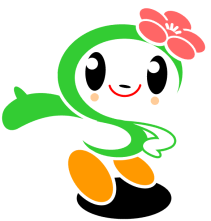 